SC ACDA 2020 FALL CONFERENCE                           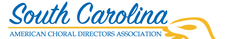 Furman UniversityGreenville, South CarolinaPerformance Sessions will occur on October 16, 2020________________________________________________________________________________________________________________________PERFORMANCE APPLICATION Application Deadline: June 1, 2020Print, Sign, and Mail to: 								Jonathan Hall428 Presidio DriveRock Hill, SC 29732jonathanrhall@gmail.comName of Institution: 	Name of Ensemble: 	Number of Ensemble Singers: _________     	Voicing of Ensemble: _____________Indicate Ensemble Category:Name of Director: 	__________________________________________________________________________Mailing Address:       _________________________________________________________________________			      Street or PO Box		     	 ______________________________________   __________________________________	                                 City			                                      Zip CodeContact Number: (          )  ______________ -_____________________  Email Address: ________________________________________________Director ACDA Membership #: ________________________  Expiration Date: _________________Directors will be notified of acceptance by July 1, 2020Recording Specifications:Performance recordings are compiled on a superior quality CD or DVD.Performance recordings should be a maximum of 20 minutes in length.Three selections must be included representing performances from three consecutive years. All recordings must be conducted by the director submitting the application.Performance recording must be within the past three years.Choral Selections Recorded:I:	Title________________________________________________________      	Composer _________________________________________________		Performed: July 1, 2019- June 30, 2020II:	Title _______________________________________________________      	Composer _________________________________________________		Performed: July 1, 2018- June 30, 2019III: 	Title _______________________________________________________      	Composer _________________________________________________		Performed: July 1, 2017- June 30, 2018Performance, Eligibility and Financial Responsibilities for EnsemblePerforming ensemble’s conductor holds current ACDA membership.Performing ensemble performs only on non-consecutive conference years.Performing ensemble is responsible for all travel, lodging, and meal expenses.Performing ensemble is prepared to participate in the conference if selected.Performing ensemble is prepared to present a 20 minute performance at the SC ACDA Fall Conference.Performing ensemble must submit proposed program (including times of each selection) one month after acceptance.I understand and will comply with the expectations and responsibilities stated on the SCACDA Fall Conference Performance Application:Signature of Director:  ____________________________________________  Date: ____________Signature of Administrator*: _____________________________________  Date: ____________*The administrator may be a school principal, pastor, community choir president, or any person other than the director authorized to make decisions on behalf of the choir.___	Boy Choir___	Children’s Choir___	College/University Choir___	Church Choir___	Community Choir___	Ethnic/Multicultural Choir___	Jazz/Show Choir___	Middle School Choir___	TB Choir___	Senior High School Choir___	Two Year College Choir___	SA Choir